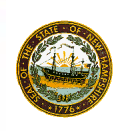 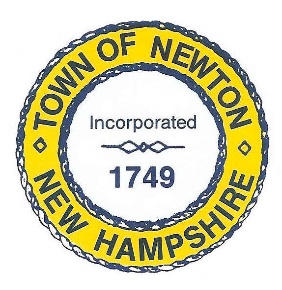     TOWN OF NEWTON, NH     Recreation Commission2 Town Hall RoadNewton, NH 03858Date: May 15, 2023Call to Order - 7:00 pm. In attendance – Chairman Rick Faulconer, Selectman Matt Burrill, Vice Chairman Christine Kuzmitski, Sue Mears, Joe Simone, and (Guests) Chief Jewett, John Silvia and Road Agent Mike Pivero, and Patricia Masterson (recording Minutes). Approval of the MinutesMs. Mears made a Motion to approve the Minutes of May 1, 2023. Selectman Burrill seconded the Motion, which passed unanimously. VotingChairman Faulconer appointed Ms. Mears and Mr. Simone as a Voting Members for this Meeting.Memorial DayThe parade with antique cars, military vehicles and Police and Fire vehicles will begin at the safety complex at 10 a.m. The route last year passed by every cemetery in Town. Marchers will join the vehicles at Packer Meadows or Highland Cemetery before the ceremony at Willow Grove Cemetery. Radio communication between the vehicles and marchers is needed. The participation of antique cars and motorcycles is weather dependent.A Grand Marshal appointment is in the works. Ms. Masterson will follow up with Just Church to ask for a representative to do the Invocation. The Board of Selectman Secretary will send out invitations to organizations. Ms. Connors will send information to Sargent Woods Veterans. Mr. Pivero will provide a generator. Recreation Commission, May 15, 2023, Minutes, Page 2Kingston Veterans will be asked to do taps. Ms. Masterson will send out maps of the route and an announcement about parade times. Chairman Faulconer will purchase a case of water and donut holes.Town BeachA request was made to purchase a volleyball net for the Town Beach. The last volleyball net was destroyed. Now, with cameras at the Town Beach, can a volleyball net be placed? The Lifeguards could take the ball in at the end of their shift. Chairman Faulconer made a Motion to spend not more than $250 on a volleyball net and ball for the Town Beach. Ms. Mears seconded the Motion which passed unanimously. Faulconer – aye; Burrill – aye; Kuzmitski – aye; Connors – aye; Mears – aye; Simone – aye.Mr. Simone reported that sand has eroded at the end of the Town Beach patio. He offered to purchase play sand and cover the edges that might be a danger to people who are barefoot.Chairman Faulconer made a Motion for Mr. Simone to purchase play sand not to exceed $30 to replenish the sand at the edges of the Town Beach patio. Ms. Mears seconded the Motion, which passed unanimously. Faulconer – aye; Burrill – aye; Simone-aye; Mears – aye; Kuzmitski - aye; Connors - aye. Mr. Simone reported that the ARPA Committee will need quotes to determine if there are funds available to purchase two metal inground picnic tables and four metal inground bbq grills for the Town Beach. In the past year and a half, two wooden picnic tables have rotted or been vandalized.There is a hole in the roof on the shed at the Town Beach. Mr. Simone has asked the Sanborn Regional High School carpentry instructor if students can build a new shed. The students can construct a 12 x 16-foot shed, but we will need to provide materials, such as roofing, studding and insulation. Mr. Silvia said he can help with electrical and ac needs. Mr. Simone will ask Town Custodian Mark Boscht if he can repair the hole in the roof and put a new lock on the main gate.Recreation Commission, May 15, 2023, Minutes, Page 3SeniorsThe Senior Trip will be August 24 to the Ogunquit Playhouse to see the DaVinci Code musical. The price per person is $150. Last year’s tickets were $65. This year, the cost will be $75 per person.Kingston Recreation is coordinating a Senior Lunch at Sanborn Regional High School on June 20 at noon. The cost per person is $10. The School will pay $5 per person, and the Recreation Commissions will pay $5 per person so the event will be free to participants. The meal will be an Italian buffet. For Newton, participants can send their names to recreation@newtonnh.net so we will have a count to determine the cost.Fitness ClassesJim Ryan would like to hold fitness classes on June 6, 13, 20 and 27. He has purchased fitness balls, weights and stretch bands. The Recreation Commission cannot pay for them at this time.AdjournmentVice Chair Kuzmitski made a Motion to adjourn the Meeting at 8:30 p.m. Ms. Mears seconded the Motion, which passed unanimously.  Next MeetingJune 5, 2023, in the Large Room at the Town Hall, at 7:00 p.m. will be the next meeting of the Recreation Commission.Respectfully Submitted,Patricia Masterson, SecretaryPosted on 6/6/2023 Newton Town Hall and Official Town website www.newton-nh.gov.